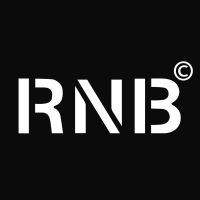 ЗАЯВЛЕНИЕ НА ВОЗВРАТ ТОВАРАПрошу принять товар:приобретенный в интернет-магазине по адресу:  https://rnb.store, по заказу №___________дата ____________, способ оплаты:_________________________________.и вернуть за возвращенный товар сумму в размере: _______________________________________________________________________________________________________рублей                                                        (сумма цифрами и прописью)следующим способом (выбрать ):Заявление на возврат товара и кассовый чек отправьте вместе с возвращаемым товаром через любой пункт самовывоза СДЭК в Вашем городе в пункт СДЭК MSK17 (г. Москва, Щелковское шоссе, 29) Акт (накладная) возврата № _____Мною, _______________________________________________________ (ФИО полностью) передан Продавцу для возврата товар, согласно перечню, указанному в моем собственноручном Заявлении от «___» ____________20__ г.  Прошу возвратить мне затраты на обратную пересылку, если направленный товар содержит производственный дефект или не соответствует моему заказу. Указать сумму__________________Своей подписью я подтверждаю передачу указанного товара продавцу.Дата _________________                                Подпись покупателя ________________ (Раздел заполняется сотрудником продавца)  Возвращенный товар на основании настоящего акта принят к учету. Не принят к возврату и возвращен заявителю товар (реквизиты почтового отправления).Денежные средства в размере _____________________________________________________________________________________(сумма прописью)возвращены заявителю (реквизиты банковского перевода).Дата _________________                Подпись продавца ________________Примечание:Оригинал подписанного акта покупатель может получить в нашем офисе по адресу:107497, г. Москва, ул. Амурская, д. 7, стр. 3, оф. 204№Наименование Артикул/РазмерКол-воСтоимостьПричина возврата1234Необходимо обязательно приложить копию паспорта получателя. на банковский счет    Получатель (ФИО) _____________________________________________________________ Банк получателя (название)_____________________________________________________К/с                        Счет получателя БИК                         Важно! Обратите внимание, заполняйте реквизиты именно банковского счета, а не номер карты! №Наименование Артикул/РазмерКол-воСтоимостьПричина отказа1234